8 МартаЭтот день необычный. Правда?!Вроде всё, как всегда, но нет.Не идём, а плывём мы плавноИ в руках мы несём букет.Может быть, не всегда красивы,Но сегодня, как никогда.Мы идём, вслед глядят мужчиныИ совсем не страшны года.Так давайте, грустить не будем,Победим  мы хандру и лень.И почаще красивыми будем,А не только лишь в женский день!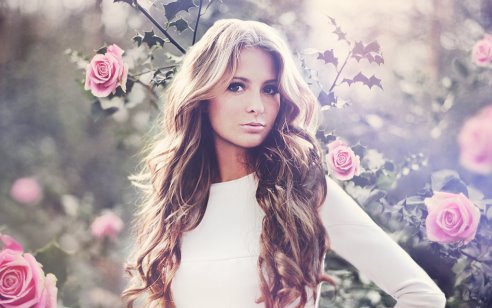 